                      ПОЖАРНАЯ  БЕЗОПАСНОСТЬ  01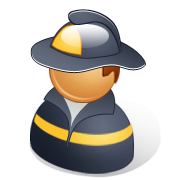 ПРАВИЛА ПОЖАРНОЙ БЕЗОПАСНОСТИНе применяй самодельные электрические приборы и предохранители, не пользуйся электрошнурами и проводами с нарушенной проводкойНе включай в одну розетку большое число потребителей тока, не используй неисправную аппаратуру, не пользуйся поврежденными розетками.Не накрывай и не обертывай электролампы и светильники бумагой, тканью, не пользуйся электрическими утюгами, плитками, чайниками без подставок из несгораемых материалов, не оставляй без присмотра включенные электрические приборы.Не загромождай проходы, коридоры, лестничные площадки и эвакуационные люки.Не играй со спичками, зажигалками, свечами, бенгальскими огнями, петардами.ДЕЙСТВИЯ ПРИ ОБНАРУЖЕНИИ ВОЗГОРАНИЯ ИЛИ ПОЖАРА                        Оцени обстановку, убедись в наличии опасности и определи, откуда она исходит.Вызови пожарную охрану.Сообщи о пожаре соседям, отключи газ, электроэнергию, по возможности закрой окна и двери.Немедленно покинь помещение, иди в сторону, противоположную пожару.Двигайся к выходу или в сторону не задымленной лестничной клетки.ПРИ ВЫХОДЕ ЧЕРЕЗ ЗАДЫМЛЕННЫЙ КОРИДОРНакройся мокрой плотной тканью (полотенце, одеяло).Дыши через мокрый носовой платок, ткань одежду.Двигайся к выходу, пригнувшись или ползком.ЕСЛИ ВЫЙТИ ИЗ ПОМЕЩЕНИЯ НЕВОЗМОЖНОВернись и плотно закрой входную дверь.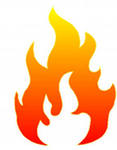 Дверные щели и вентиляционные отверстия заткни мокрыми тряпками.При задымлении помещения или повышении температуры выйди на  балкон плотно закрой  за собой дверь.ПРИ ЗАГОРАНИИ ЭЛЕКТРОПРИБОРАОбесточь прибор (выдерни вилку из розетки).Накрой прибор плотной тканью или одеялом.Закрой окна и двери, покинь помещение.Сообщи в пожарную часть.ВО ВРЕМЯ ПОЖАРА НЕЛЬЗЯПользоваться лифтом.Спускаться по подъезду, держась за лестничные перила.ПОМНИ В загоревшемся здании не дожидайся, пока к тебе приблизится пламя. В первые минуты пожара наибольшую угрозу несет дым. Принимая в легкие газовый коктейль токсичных продуктов горения, человек может потерять сознание уже через 2-3 минуты, а умереть через пять минут. 